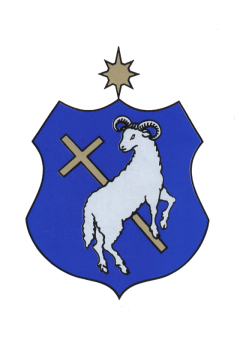 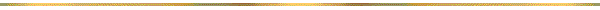 SZIGETSZENTMIKLÓS VÁROS ÖNKORMÁNYZATA 
KÉPVISELŐ-TESTÜLETÉNEK3/2023. (I.27.) ÖNKORMÁNYZATI RENDELETE az önkormányzat tulajdonában és kezelésében lévő közutak, és egyéb közterületek felbontásának szabályozásárólSzigetszentmiklós Város Önkormányzata az Alaptörvény 32. cikk (2) bekezdésében foglalt eredeti jogalkotói hatáskörében, Magyarország helyi önkormányzatairól szóló 2011. évi CLXXXIV. törvény 23. § (5) bekezdés 1. pontjában foglalt feladatkörében eljárva, figyelemmel a közúti közlekedésről szóló 1988. évi I. törvény 37. § (1) bekezdésében foglaltakra a következőket rendeli el:I. FejezetÁltalános rendelkezések1. A rendelet hatálya1. §(1) E rendelet hatálya kiterjed Szigetszentmiklós Város Önkormányzata (a továbbiakban: Önkormányzat) közigazgatási területén az Önkormányzat tulajdonában és kezelésében lévő közutakra, közterületekre.(2) A rendelet személyi hatálya kiterjed mindazon természetes és jogi személyekre és szervezetekre, (a továbbiakban: igénybevevő) akik a közterületet - így különösen a helyi közút(ak)at - építési, szerelési munkavégzés céljából igénybe kívánják venni.2. Fogalom meghatározások2. §E rendelet alkalmazásában1.	közterület: a közhasználatra szolgáló minden olyan önkormányzati tulajdonban álló terület, amelyet rendeltetésének megfelelően bárki használhat és az ingatlan-nyilvántartás ekként tartja nyilván; a közterületnek közútként szolgáló és a magánterületnek a közforgalom számára a tulajdonos (használó) által megnyitott és kijelölt része; továbbá az a magánterület, amelyet azonos feltételekkel bárki használhat;2.	út: a járművek és a gyalogosok közlekedésére, vagy csak a járművek, illetve csak a gyalogosok közlekedésére szolgáló, e célra létesített vagy kijelölt közterület, illetőleg magánterület (közút, magánút). Magánútnak kell tekinteni az állam vagy az önkormányzat tulajdonában álló területen lévő, közforgalom elől elzárt utat is;3.	közút: a gyalogosok és a járművek közlekedésére szolgáló közterület; továbbá közútnak minősül az Önkormányzat tulajdonában vagy egyébként kezelésében lévő olyan magánterület (magánút) is, amely a közforgalom elől el nem zárt. Ennek megfelelően közút a gyalogút, a kerékpárút, valamint a gyalog- és kerékpárút is, ideértve a közút műtárgyát és tartozékát is;4.	magánút: a gyalogosok és a járművek közlekedésére szolgáló magánterület; a magánút közforgalom elől elzárt, vagy közforgalom elől el nem zárt magánút;5.	úttest: az útnak a járművek közlekedésére szolgáló része;6.	útburkolat: az úttestnek, a járdának, az út egyéb területének, illetve a kerékpárútnak az ideiglenes vagy végleges szilárd szerkezete (kockakő, betonkő, aszfalt stb., - az alappal és az ágyazattal együtt);7.	járda: az útnak a gyalogosok közlekedésére szolgáló - az úttesttől szintkülönbséggel, kiemelt szegéllyel, vagy más látható módon elhatárolt - része;8.	kerékpárút: a jelzőtáblával kerékpárútnak megjelölt közút;9.	gyalogút: a kizárólag a gyalogosok közlekedésére szolgáló olyan közterület, amely nem minősül járdának;10.	gyalog- és kerékpárút: jelzőtáblával gyalog- és kerékpárútnak megjelölt közút;11.	az út műtárgya (közúti műtárgy): az áteresz, a felüljáró, a támfal, a bélésfal, valamint az út víztelenítését szolgáló létesítmény (burkolatlan vagy burkolt árok, szikkasztóárok, más vízelvezető létesítmény.12.	az út tartozéka: a várakozóhely, pihenőhely, a vezetőoszlop, a korlát, a forgalomtechnikai létesítmény, a forgalmi, útfenntartási és közlekedésbiztonsági célokat szolgáló műszaki, és egyéb létesítmény vagy berendezés (segélykérő telefon, parkolójegy-kiadó automata, közösségi közlekedési megállóhelyre kihelyezett utasváróhely, utcabútor, a járművek várakozását szabályozó eszköz, kerékpártároló), az út üzemeltetéséhez szükséges elektronikus hírközlő eszköz és hálózat, a zajárnyékoló fal és töltés, továbbá a hidak, a felüljárók, az alagutak és az aluljárók speciális tartozékai;13.	forgalomtechnikai létesítmény: a forgalomirányító fényjelző készülék (a továbbiakban: jelzőlámpa), a közúti jelzőtábla, az útburkolati jel, jelzőtest, a KRESZ 20. §-ában meghatározott „egyéb közúti jelzés”, a várakozást gátló eszköz (pl. poller, korlát), valamint a forgalomirányító jelzésrendszer alépítménye (csőhálózat, akna);14.	közúti jelzés: a forgalomtechnikai létesítmény által adott jelzés;15.	útcsatlakozás: útnak, járműforgalmat szolgáló létesítmény területének, illetve a járművek közút melletti ingatlanról a közútra való ráhajtását szolgáló területnek a közúthoz csatlakozása;16.	közút fejlesztése (létesítése, építése,): érvényes útügyi műszaki előírások, illetve szabványok szerint meghatározott műszaki jellemzőkkel rendelkező szilárd burkolatú út vagy földút létrehozása;17.	közút felújítása (korszerűsítése): a nem megfelelő, vagy rossz állapotú szilárd burkolatú út vagy útszakasz átépítése annak érdekében, hogy az megfeleljen a közlekedés biztonsága és kulturáltsága követelményeinek;18.	közút üzemeltetése: a közúton és közvetlen környezetében végzett olyan szolgáltatások és egyéb tevékenységek összessége - ideértve a közút fenntartását, tisztántartását, síkosságmentesítését, hóeltakarítását, valamint a közút állapotának ellenőrzését és vizsgálatát is - amelyek a közúti forgalom biztonságos és kulturált lebonyolítását szolgálják vagy segítik elő;19.	közút fenntartása (karbantartása): a közút biztonságos közlekedésre alkalmas állapotban tartása, a forgalmi igénybevételből, az időjárási és az egyéb természeti hatásokból származó természetes leromlás ellensúlyozása;20.	közút közlekedési célú igénybevétele: a közúton járművel való közlekedés (ideértve a járművel való megállást és a várakozást is) illetve gyalogosközlekedés;21.	közút nem közlekedési célú igénybevétele: a közút területének (vagy e terület egy részének) - ideiglenes vagy tartós - elfoglalása építési, szerelési munka elvégzése céljából (közút fejlesztése, felújítása,; fenntartása, közúthoz csatlakozás létesítése; a közút területén levő vagy területét érintő közmű létesítése, fenntartása, a közutat érintő vasúti pálya és tartozékai létesítése, fenntartása, valamint a közút burkolatának felbontásával járó egyéb munkák végzése)22.	közút nem közlekedési célú rendkívüli igénybevétele: a közútnak az egyes közművek üzemzavarának idejére vonatkozó, halasztást nem tűrő hibaelhárítás és helyreállítás céljából történő; illetve ár- vagy belvízvédekezés, helyi vízkárelhárítás, vagy elemi csapás miatti igénybevétele;23.	közmű: a közterületen, az alatt vagy felett elhelyezett közművezeték - ide értve annak külön jogszabály által meghatározott biztonsági övezetét is -, és anyagszállításra, adatátvitelre vagy erőátvitelre szolgáló egyéb vezeték, a hozzá tartozó műszaki létesítményekkel;24.	közútkezelő: az Önkormányzat hatáskörében eljárva Szigetszentmiklós Város Önkormányzatának Jegyzője;25.	közúton megvalósuló műszaki beavatkozás: minden olyan közúton történő beavatkozás, amely az út, vagy annak tartozéka megbontásával, átalakításával, építésével vagy a végleges forgalmi rend módosításával jár;26.	közmű üzemeltetője: a közmű külön jogszabályban meghatározott előírások szerinti üzemeltetésének gyakorlásáért felelős szervezet;27.	igénybevevő: a közterület kivitelezés céljából történő igénybevételében érdekelt ingatlan tulajdonosa vagy meghatalmazottja, illetve tervező szakszemélyzet vagy meghatalmazottja, illetve kivitelező által megbízott személy.II. FejezetEljárási szabályok3. A közterület felbontásának feltételei3. §(1) A közterületet és közutat felbontani csak a közútkezelő hozzájárulásának birtokában és az abban előírtak szerint szabad, kivéve, ha az élet- és vagyonvédelem érdekében azonnali bontás szükséges (továbbiakban: rendkívüli igénybevétel).(2) A közterületek és közutak felbontása előtt a kivitelező köteles a közútkezelői hozzájárulásban megállapított szakfelügyeleti díjat előzetesen megfizetni.(3) Nem kell szakfelügyeleti díjat megállapítani:a)	ha az igénybevételre Szigetszentmiklós Város Önkormányzata, intézményei, illetve kizárólagos vagy többségi önkormányzati tulajdonú gazdasági társaságai által, illetve megrendelésükre végzet tevékenység miatt kerül sor.b)	 a közutak burkolatainak felújításához, építéséhez kapcsolódó munkavégzés esetén.(4) A szakfelügyeleti díj megfizetéséig a közterületet és a közutat érintő munkavégzés nem kezdhető meg. A befizetés igazolását a munkavégzési hozzájárulás megkérésekor, illetve az ellenőrzéssel megbízott személy kérésére be kell mutatni.4. A közútkezelői hozzájárulás4. §Az Önkormányzat hatáskörében eljárva a Jegyző adja ki - e rendeletben foglaltaknak megfelelően - a külön jogszabályokban előírtak szerinti közútkezelői hozzájárulást. A kiadott közútkezelői hozzájárulás tartalmazza a hozzájárulás feltételeit. A közútkezelői hozzájárulás tovább nem ruházható, kizárólag a hozzájárulásban nevesített igénybevevőt jogosítja fel a közút nem közlekedési célú igénybevételére.5. §(1) A közútkezelői hozzájárulást az igénybevevőnek kell beszereznie, aki meghatalmazott útján is eljárhat.(2) A közútkezelői hozzájárulás iránti kérelmet a 2. melléklet szerinti formanyomtatványon kell benyújtani a Szigetszentmiklósi Polgármesteri Hivatal Városüzemeltetési Osztálya Út és Közmű Irodáján.(3) Az igénybevevő közútkezelői hozzájárulás iránti kérelmét az igénybevétel okának megjelölésével, a vonatkozó jogszabályi előírások szerinti tartalommal és mellékletekkel kell benyújtania. A közútkezelő - szükség szerint - egyéb dokumentáció becsatolását vagy adat közlését is kérheti az igénybevétel (tevékenység) formájától, módjától, időtartamától és mértékétől függően, valamint kapu vagy telekbejáró létesítése esetében.6. §(1) A közútkezelő az 1. melléklet szerinti esetekben szakfelügyelet igénybevételét írja elő, és az 1. mellékletben meghatározott egységdíjakat figyelembe véve megállapítja a fizetendő szakfelügyeleti díj mértékét.s(2) A közútkezelő forgalombiztonsági okokból előírhatja a közterület és közút területének azonnali helyreállítását is.(3) A közútkezelő műszakilag indokolt esetben a közművezeték építését csak átfúrással (átsajtolással) engedélyezi.5. A munkavégzési hozzájárulás7. §(1) A rendelet hatálya alá eső közutakon végzett tevékenységek tekintetében a tényleges munkavégzés megkezdése előtt legalább 14 nappal a kivitelezőnek - a közútkezelői hozzájárulás birtokában - munkavégzési hozzájárulást kell kérnie(2) A munkavégzési hozzájárulás iránti kérelmet a 3. melléklet szerinti formanyomtatványon kell benyújtani a Szigetszentmiklósi Polgármesteri Hivatal Városüzemeltetési Osztálya Út és Közmű Irodáján.(3) Nincs szükség munkavégzési hozzájárulásra a közút nem közlekedési célú - külön jogszabályban meghatározott - rendkívüli igénybevétele esetén. Az igénybevétel megkezdését azonban a közút ilyen igénybevevője is köteles bejelenteni e rendelet 10. §-ában foglaltaknak megfelelően a közútkezelőnek.(4) A szakfelügyeleti díj megfizetésének igazolása nélkül munkavégzési hozzájárulás nem adható ki.(5) Munkavégzési hozzájárulás nem adható azon kérelmező részére, aki a korábbi kivitelezésekből adódó garanciális javításokat nem végezte el.8. §(1) Amennyiben a kivitelező olyan mértékű közút és közterület felbontáshoz kér munkavégzési hozzájárulást, amely munkát valamely ok miatt szakaszolni kell, a hozzájárulást szakaszolva kell megadni.(2) Indokolt esetben a munkavégzési hozzájárulásban két határidőt kell megállapítani:a)	az ideiglenes helyreállítás határidejét,b)	a végleges helyreállítás határidejét(3) Amennyiben a hozzájárulásban foglalt határidő lejárt, a munkavégzés engedély nélkülinek minősül, kivéve, ha a határidőt - még az annak lejárta előtt benyújtott kérelem alapján - meghosszabbítják. A határidő maximum egy alkalommal hosszabbítható meg.6. Téli burkolatbontási tilalom9. §(1) A november hó 15. és március hó 15. közötti időszak alatt burkolatbontással járó munka - a közút nem közlekedési célú rendkívüli igénybevételének (10. §) kivételével - nem végezhető.(2) Az (1) bekezdés szerinti tilalom alól a Gazdasági és Városrészek Fejlesztéséért Felelős Bizottság felmentést adhat jelentős közérdeket képviselő, halasztást nem tűrő közművezetékek esetén - az egyedi, kivételes, méltányosságot igénylő helyzetek megvizsgálásával – azzal a kikötéssel, hogy a burkolat végleges helyreállítását a munkavégzést követő év május - júniusában meg kell vizsgálni, és szükség esetén a helyreállítást ismételten el kell végezni.(3) A felmentés iránti kérelmet a 4. melléklet szerinti formanyomtatványon kell benyújtani a Szigetszentmiklósi Polgármesteri Hivatal Városüzemeltetési Osztálya Út és Közmű Irodáján.7. Új vagy felújított utakra vonatkozó burkolatbontási tilalom10. §(1) A közút fejlesztését, felújítását, továbbá a közút (ezen belül az úttest, a járda, a gyalogút, a kerékpárút, valamint a gyalog- és kerékpárút) burkolatának teljes szélességű helyreállítását követő 5 évig azon burkolatbontással járó munka - a közút nem közlekedési célú rendkívüli igénybevételének (10. §) kivételével - nem végezhető.(2) Az (1) bekezdés szerinti tilalom alól a Gazdasági és Városrészek Fejlesztéséért Felelős Bizottság - az egyedi, kivételes, méltányosságot igénylő esetek megvizsgálásával – adhat felmentést azzal a kikötéssel, hogy ilyen esetben a burkolat teljes szélességben történő helyreállítása szükséges(3) A felmentés iránti kérelmet a 4. melléklet szerinti formanyomtatványon kell benyújtani a Szigetszentmiklósi Polgármesteri Hivatal Városüzemeltetési Osztálya Út és Közmű Irodáján.8. A rendkívüli igénybevétel11. §(1) A közút nem közlekedési célú rendkívüli igénybevétele esetén az igénybevevő a rendkívüli igénybevétel okának meghatározását, továbbá a rendkívüli igénybevétel halaszthatatlanságára vonatkozó egyértelmű üzemeltetői nyilatkozatot a meghibásodás tudomására jutásának idején, de legkésőbb a munka megkezdését követő 12 órán belül - elektronikus úton - köteles megküldeni a közútkezelőnek.(2) A közterület és közút rendkívüli igénybevétele iránti bejelentésnek tartalmaznia kell:a)	a bejelentő nevét és állandó lakó- (telep) helyének címét,b)	a közterületbontás céljának megjelölését,c)	az érintett közterület - burkolatok mennyiségét (m2), és minőségének (út, járda, burkolatfajta) megjelölését,d)	a munkálatok által érintett zöldfelület, zöldterület nagyságát és jellegét,e)	az igénybevétel kezdetének és befejezésének tervezett időpontját.f)	a beruházó, a kivitelező szerv nevét és címét,g)	a kivitelezésért felelős szervezet nevét és címét, vezetőjéth)	a közút és a közterület végleges helyreállítását végző szerv nevét és címét,i)	a végleges helyreállítás tervezett határidejét(3) Ha a rendkívüli igénybevétel (az útburkolat helyreállítását is beleértve) 120 órán belül nem fejezhető be, az igénybevevő köteles a munka folytatásához a közútkezelő hozzájárulását – a szükséges dokumentumok csatolásával – megkérni, és a munkát a közútkezelő által meghatározott feltételek figyelembevételével kell elvégeznie.III. FejezetKivitelezési előírások9. A munkaterület és a forgalom elválasztása12. §(1) A közúton végzett munkákkal érintett munkaterületet a forgalomtól - a külön jogszabályban meghatározottak és a jóváhagyott ideiglenes forgalomszabályozási terv szerint - el kell választani. Ennek megfelelően a munkaterületre előjelzéssel fel kell hívni a figyelmet, és azt közúti jelzéssel meg kell jelölni.(2) A gyalogosok, a mozgáskorlátozottak, valamint a megkülönböztetett jelzést használó gépjárművek biztonságos közlekedését, a célfuvarok teljesítését, a települési szilárd és folyékony hulladék elszállítását, továbbá az ingatlanokra, üzletekbe való bejárás lehetőségét a közúton - a külön jogszabályban meghatározottak szerint - a munkavégzés ideje alatt is biztosítani kell.(3) Az útelzáró berendezéseken fel kell tüntetni a munkát végző cég nevét és címét, valamint közmű esetén annak fajtáját (gáz, elektromos áram, csatorna stb.).(4) A közúti útelzárás, elkorlátozás és forgalomterelés elemeinek meg kell felelniük a mindenkor hatályos útügyi műszaki előírásokban foglalt követelményeknek.(5) A forgalom számára fenntartott területen munkagép, anyagszállító jármű nem tartózkodhat, anyag nem tárolható, a közútnak bármilyen célból csak a forgalomszabályozási tervben megjelölt része foglalható el.10. A munka megkezdése és végzése13. §(1) A kivitelező - a használat megkezdése előtt, illetve annak befejezéséről - képfelvételt készít, rögzítve a közút és a zöldfelület tényleges állapotát.(2) A kivitelezőnek a kivitelezés teljes időtartama alatt gondoskodnia kell arról, hogy a munkaterületen a vonatkozó jogszabályokat, valamint a szabványokat, az útügyi műszaki előírásokat és irányelveket, továbbá a közútkezelői hozzájárulásban előírt építési, forgalomtechnikai és egyéb rendelkezéseket betartsák. Az erre vonatkozó hozzájárulásokat a munkaterületen kell tartani.(3) A munkavégzés ideje alatt a munkaterület teljes helyreállításáig a kivitelező teljes felelősséggel tartozik a munkaterületért.(4) A helyi közúton végzett munkálatok ideje alatt az ideiglenes forgalmi rendhez tartozó forgalomtechnikai eszközök üzemeltetése a kivitelező feladata és felelőssége.(5) Az ideiglenes forgalmi rend érdekében újonnan elhelyezett forgalomirányító jelzőlámpákat, valamint közúti jelzőtáblákat - azok jelzéseinek életbeléptetéséig - át nem látszó anyaggal teljesen le kell takarni. Hasonló módon kell letakarni, vagy le kell szerelni az ideiglenes forgalmi rend időtartamára azokat a közúti jelzőtáblákat, amelyeknek a jelzései az ideiglenes forgalmi rend időszakában nem érvényesek. Az ideiglenes forgalmi rendhez tartozó útburkolati jelek sárga színűek, szükség esetén ragasztott kivitelűek.(6) A jelzőtáblák kivételesen hordozható kivitelű oszlopokra is helyezhetők. Az ellentétes értelmű közúti jelzőtáblákat ebben az esetben is letakarással vagy leszereléssel kell érvényteleníteni.(7) Azokat a járműveket, amelyek a tilalmi jelzőtáblák ellenére az ideiglenesen lezárt útszakaszon (járdán) tartózkodnak, és ezáltal a munkát akadályozzák, a kivitelező a járműtulajdonos költségére a munkavégzés helyéről - a rendőrség közreműködésével - elszállíttathatja.(8) A munkavégzés során az általános forgalomtechnikai, üzemeltetői és technológiai előírásokat is be kell tartani.(9) Az ideiglenes forgalmi rend a munkavégzés folyamán csak a Közútkezelő hozzájárulásával változtatható meg. A kivitelező köteles az ideiglenes forgalmi rendet megváltoztatni, ha azt a Közútkezelő előírja.(10) Ha az útlezárás kerékpárutat (is) érint, az ideiglenes forgalmi rend kialakítása során ki kell jelölni a kerékpárosok által használható ideiglenes útvonalat is.14. §(1) Bontással járó munkát csak akkor szabad megkezdeni, ha annak folyamatos végzéséhez és az előírt határidőre történő befejezéséhez minden feltétel biztosított. A munka végzése során késedelem nélkül be kell jelenteni a munkavégzés ütemezésének módosulását.(2) A munka folyamatos végzésének feltételei akkor biztosítottak, ha:a)	az előírt engedélyek és hozzájárulások megvannak,b)	a munka gyors ütemű végrehajtásához szükséges anyag, munkaerő és fuvareszköz rendelkezésre áll,c)	a munka befejezését követően az útburkolat végleges helyreállításának feltételei fennállnak.A fenti feltételek teljesülését a munkavégzési hozzájárulás jogosultja a közútkezelő, a közterület felügyelő vagy a Szigetszentmiklósi Polgármesteri Hivatal köztisztviselője felhívására igazolni köteles.(3) A főútvonalon vagy a városképi szempontból egyébként kiemelt területen folyó jelentősebb és huzamosabb ideig (egy hónapnál hosszabb ideig) tartó építés esetén a vonatkozó útügyi műszaki előírás szerint útépítési adatközlő táblát kell elhelyezni.15. §(1) A munkavégzés során biztosítani kell a közművek és a forgalomtechnikai létesítmények megközelíthetőségét. A közmű-létesítmények felszíni szerelvényeit szabadon kell hagyni.(2) A bontási munkákat - kézi feltárással történő kivitelezés esetén is - különös óvatossággal kell elvégezni.(3) Járdán, gyalogúton és kerékpárúton a vezeték- (kábel-) fektetési munkát úgy kell végezni, hogy az, valamint a föld visszatöltése, tömörítése és a betonalap készítése folyamatosan kövesse a nyomvonalat. A nyitott munkaárok hossza nem haladhatja meg az egy kábeldobon levő kábelmennyiség hosszát. Újabb szakasz bontására csak akkor és olyan mértékben kerülhet sor, ha és amennyiben a korábban megnyitott munkaárok-szakasz visszatöltése és ideiglenes helyreállítása megtörtént.(4) Közmű fektetésénél vagy javításánál a vezetékek helyszínrajzi és magassági adatainak geodéziai bemérése (rögzítése) után a munkaárok visszatöltését szakszerű tömörítéssel kell elvégezni. Ennek során a kitermelt, de visszatöltésre alkalmatlan, fagyott vagy veszélyes anyagot nem szabad felhasználni.16. §(1) A munkavégzés során a kivitelezőnek gondoskodnia kell a csapadékvíz akadálytalan lefolyásáról, és az egyéb szennyeződések folyamatos eltakarításáról.(2) A földmérési jelek megrongálódását, jogosulatlan elmozdítását a kivitelező köteles a területileg illetékes földhivatalnak bejelenteni, és a helyreállítás költségeit viselni.(3) Lakott területen este 22 órától reggel 6 óráig - az üzemzavar elhárítását és a váratlanul felmerült, vagy közérdekből el nem halasztható munkákat, valamint a közútkezelői hozzájárulásban előírt több műszakos munkavégzést kivéve - nem szabad a külön jogszabályban meghatározott zajszintet meghaladó mértékű zajjal járó építési, javítási vagy más bontási, illetve rakodási munkálatokat végezni.11. Az anyagok kiszállítása és tárolása17. §(1) A munka végzése során biztosítani kell az építőanyagok kiszállítására és a munkahelyen történő megfelelő tárolására vonatkozó előírások maradéktalan betartását. A munkahelyen csak a folyamatos munkavégzést biztosító anyagmennyiség tárolható.(2) A felbontott burkolat olyan idomköveit, amelyeket a hozzájárulás jogosultja visszaépít, úgy kell tárolni, hogy az a közlekedést ne akadályozza, biztonságát ne veszélyeztesse, és ne okozzon szennyeződést.(3) A kitermelt anyagot - mind a gyalogos-, mind a járműforgalom felőli oldalon - a szétszóródást megakadályozó megtámasztással kell biztosítani.(4) A hézag-kiöntő anyagot (bitument stb.) az elszállításig úgy kell tárolni, hogy az útburkolatot ne szennyezze be.(5) Fák tövében, zöldterületen, a közművek felszíni szerelvényein az építési anyagokat, a kitermelt földet és törmeléket tárolni még ideiglenes jelleggel sem szabad.(6) A munkavégzés folyamán kitermelt, de fel nem használt anyagot (föld, törmelék, kőanyag stb.) közterületen tárolni nem szabad. Azt a kivitelezőnek késedelem nélkül - legkésőbb a következő nap reggel 7 óráig - a munkavégzési hozzájárulásban előírt lerakóhelyre kell elszállítania, és dokumentálnia kell az anyagnak a lerakóhelyen való átadását.(7) Az aszfaltbeton és az öntött aszfalt szerkezetű közterület burkolatok bontása során a technológiai előírásokat be kell tartani. A bontott anyagot elhelyezni csak az erre engedéllyel rendelkező telephelyen lehet.IV. FejezetHelyreállításra vonatkozó rendelkezések12. Ideiglenes helyreállítás18. §(1) A munka elvégzésével egy időben - amennyiben a végleges helyreállítás nem történhet meg azonnal - az útburkolatot ideiglenes jelleggel kell helyreállítani. Az ideiglenes helyreállítást hidegen bedolgozható aszfaltanyaggal, a kőburkolat szakszerű helyreállításával, vagy az erre a célra szolgáló műkő- vagy betonidomokkal kell elvégezni úgy, hogy az ideiglenesen helyreállított burkolat a biztonságos közlekedésre alkalmas legyen.(2) A téli hónapokban üzemzavar elhárítás érdekében végzett közút és közterület felbontása esetén a szabvány szerinti tömörítés biztosítása érdekében minden esetben, talaj cserét kell alkalmazni. Az így visszatöltött munkaárokra ideiglenes burkolatot, vagy hideg aszfaltot kell elhelyezni.(3) Az útburkolatot - annak végleges helyreállításáig - a kivitelezőnek biztonságos közlekedésre alkalmas állapotban kell tartania.13. Végleges helyreállítás19. §(1) Az utat, az út padkáját, a járdát, a munkaárokból kikerülő földtől és építési törmeléktől megtisztított állapotban, eredeti funkciójának megfelelően, eredeti állapotba kell helyreállítani, 5 év garanciális kötelezettséggel.(2) A közutat érintő munka befejezését követően a felbontott burkolat - ideértve az útburkolati jeleket és az úttartozékokat is - végleges helyreállítását azonnal meg kell kezdeni, és a munkavégzési hozzájárulásban előírt határidőre be kell fejezni.(3) A közút területén, alatta, felette elhelyezkedő közművek, közmű aknafedlapok, szerelvények közutat érintő elhelyezése, építése esetén a közmű üzemeltetője vagy megbízottja köteles az úttestet úgy helyreállítani, hogy az út függőleges vonalvezetésében a közmű aknafedlapok, szerelvények indokolatlan eltérést ne okozzanak.(4) A közmű üzemeltetője, valamint a közúton munkát végző a (3) bekezdésben meghatározott kötelezettsége megszegéséből eredő károkért felelősséggel tartozik.(5) A helyreállítási (földvisszatöltési) munkák során a közútkezelői hozzájárulásban a kivitelező terhére talajmechanikai vagy egyéb ellenőrző vizsgálatok rendelhetők el.(6) A kivitelezés során megrongálódott zöldterületet, annak növényzetével együtt a kivitelezőnek - az eredeti állapotnak megfelelően, illetve a zöldterület teljes vagy részleges átépítése esetén a zöldterület kezelője által elfogadott zöldterület-rendezési tervnek megfelelő módon - helyre kell állítania.(7) A helyreállítást a közútkezelői hozzájárulás, ill. az 5. melléklet előírásainak megfelelően, szakszerűen, a vonatkozó szabványok és útügyi műszaki előírások betartásával kell elvégezni.(8) A bontási helyet véglegesen csak az eredeti, illetve a Közútkezelő által a közútkezelői hozzájárulásban előírt, az eredetinél magasabb műszaki tartalmú, vagy nagyobb teherbírású burkolat-nemmel szabad helyreállítani.(9) A közút területének helyreállításáért a munkavégzési hozzájárulásban megnevezett kivitelező a föld visszatöltésétől a burkolatépítésig teljes körű felelősséggel tartozik.(10) A helyreállítás során az útburkolat felületét úgy kell kialakítani, hogy a csapadékvíz elvezetése biztosított legyen.14. A forgalmi rend helyreállítása20. §(1) Az útburkolat helyreállítását és az egyéb munkák befejezését követően (vagy azzal egyidejűleg) az építést megelőző forgalmi rendet a munkavégzési hozzájárulás jogosultja köteles a forgalomtechnikai hozzájárulásnak megfelelően helyreállítani, vagy az új forgalmi rendet kialakítani.(2) Helyreállítás esetén a munkavégzés és forgalomterelés miatt kihelyezett ideiglenes közúti jelzőtáblákat, útburkolati jeleket el kell távolítani, az eredeti közúti jelzőtáblákat vissza kell szerelni, ki kell takarni, az eredeti útburkolati jeleket helyre kell állítani, a jelzőlámpákat eredeti állapotába és üzemmódjába kell helyezni.15. Késedelmes vagy hibás kivitelezés21. §(1) A kivitelező, illetve a rendkívüli igénybevétel bejelentője felelős azokért az általa vagy megbízottja, kivitelezője által okozott károkért, balesetekért, amelyek az e rendeletben, a közútkezelői hozzájárulásban vagy a munkavégzési hozzájárulásban meghatározott feltételeknek a megsértéséből erednek, és amelyek egyébként a kivitelezési munkák során, vagy azokkal összefüggésben keletkeznek.(2) Ha a kivitelező nem tartja be a munkavégzési hozzájárulásban előírt, illetve a rendkívüli igénybevételre meghatározott határidőt, a szükséges útburkolat-helyreállítási munkát (az útburkolati jeleket is beleértve) a közútkezelő - a kivitelező, illetve a rendkívüli igénybevétel bejelentője terhére (költségére) - az üzemeltetővel elvégeztetheti.(3) A munkák befejezése után, a közúton maradt anyagokat, az ideiglenes forgalmi rendhez kapcsolódó közúti jelzéseket a közútkezelő - a kivitelező, illetve a rendkívüli igénybevétel bejelentőjének terhére (költségére) - az üzemeltetővel elszállíttathatja.(4) Ha a véglegesen helyreállított közúton - a munka nem megfelelő elvégzése miatt - süllyedés vagy más hiba mutatkozik, az elvégzett munkára vonatkozó kötelező alkalmassági határidőn belül a kivitelezőt, illetve a rendkívüli igénybevétel bejelentőjét kötelezni lehet a hiba megszüntetésére. A hiba megszüntetéséig bekövetkező balesetekért, a balesetből eredő károkért a kivitelezőt, illetve a rendkívüli igénybevétel bejelentőjét terheli a felelősség.(5) A kivitelezés utáni végleges helyreállítás vagy a garanciális időszakon belüli helyreállítás kijavításának felszólítás ellenére történő nem teljesítése Szigetszentmiklós Város Önkormányzata Képviselő-testületének a közösségi együttélés alapvető szabályairól és ezek elmulasztásának jogkövetkezményeiről szóló 20/2020 (XII.08.) számú Önkormányzati Rendelete értelmében hatósági eljárást von maga után.V. FejezetZáró rendelkezések22. §(1) Ez a rendelet 2023. március 16. napján lép hatályba.(2) Hatályát veszti az önkormányzat tulajdonában álló közutak és a közutak részét képező járdák burkolatbontási tilalmának, valamint a felbontott burkolatok helyreállításának szabályozásáról szóló 27/2005 (XII.21.) önkormányzati rendelet.ZÁRADÉKSzigetszentmiklós Város Önkormányzatának Képviselő-testülete ezen rendeletét 2023. január 26. napján alkotta, 2023. január 27. napján kihirdetésre került. dr. Szilágyi Anita
jegyző1. melléklet a 3/2023. (I.27.) önkormányzati rendelethezA szakfelügyeleti díj meghatározásaA szakfelügyeleti díj mértéke: 20.000 Ft + Áfa / alkalom1. A szakfelügyeleti díj befizetését Szigetszentmiklós Város Önkormányzata 11742252-15393276 számú bankszámlájára átutalással kell teljesíteni.2. Az utalásnál a közlemény rovatban a díjat megállapító közútkezelői hozzájárulás iktatószámát kell feltüntetni.2. melléklet a 3/2023. (I.27.) önkormányzati rendelethezKözútkezelői hozzájárulás iránti kérelem1. A hozzájárulást kérelmező1.1. megnevezése: ……………………………………………………………………………………1.2. levelezési címe: …………………………………………………………………………………1.3. telefonszáma: ……………………………………………………………………………………1.4. e-mail címe: …………………………………………………………………………………….2. A kivitelezésben érdekelt beruházó2.1. megnevezése: ……………………………………………………………………………………2.2. levelezési címe: …………………………………………………………………………………2.3. telefonszáma: ……………………………………………………………………………………2.4. e-mail címe: …………………………………………………………………………………….3. Az igénybevételre vonatkozó adatok:3.1. Ellátandó ingatlan:3.1.1. helyrajzi száma: ……………………………………………………………3.1.2. pontos címe: …………….………………………………………………….3.2. Bontással érintett közterület:3.2.1. megnevezése:………………………..…………………….............................3.2.2. helyrajzi száma………………………………………………………………4. A munkavégzés típusa: vízellátás, gázellátás, csatornázás, hőellátás, elektromos kábel, közvilágítási kandeláber, távközlési alépítmény, közúti műtárgy, gépjármű behajtó kialakítása, útpálya és járda felújításaegyéb: …………………………………………………………………………………………………5. A kérelemhez csatolt mellékletek:5.1. ……………………………………………………………………………………………………5.2. ……………………………………………………………………………………………………5.3. ……………………………………………………………………………………………………5.4. ……………………………………………………………………………………………………6. A kérelmező tudomásul veszi, hogy:6.1. a kérelem benyújtása nem jogosítja fel a munkavégzésre;6.2. a tényleges munkavégzés megkezdése előtt legalább 14 nappal munkakezdési hozzájárulást kell kérnie;6.3. a közút nem közlekedési célú igénybevételéért díjat kell fizetni, melynek mértékét a vonatkozó Önkormányzati Rendelet tartalmazza;6.4. az engedély nem pótolja a jogszabályokban előírt egyéb hatósági, szakhatósági engedélyek, hozzájárulások, vélemények, nyilatkozatok beszerzését;6.5. az engedély a kérelem és annak mellékleteként csatolt tervek alapján kerül kiállításra, minden, az abban foglaltaktól eltérő kialakítás engedély nélküli munkavégzésnek minősül;6.6. az engedély a kiadásától számított 1 évig érvényes, azt követően újabb kérelemmel kell fordulni az Önkormányzathoz.7. A kérelemhez kötelezően csatolni szükséges az alábbi dokumentumokat:7.1. az igénybevételt feltüntető, közműegyeztetett tervdokumentációt és az igénybevételt bemutató műszaki leírást;7.2. tömegközlekedéssel érintett útszakasz esetében az igénybevétel miatt szükséges forgalomszabályozás (korlátozás, forgalomterelés) tervét – forgalomtechnikai tervet3. melléklet a 3/2023. (I.27.) önkormányzati rendelethezKelt:……………………………..4. melléklet a 3/2023. (I.27.) önkormányzati rendelethezTéli munkavégzési és új burkolat felbontási tilalom alóli felmentés iránti kérelem1. A hozzájárulást kérelmező1.1. megnevezése: …………………………………………………………………………..……………1.2. levelezési címe: ……………………………………………………………………….……………..1.3. telefonszáma: …………………………………………………………………..……………………1.4. e-mail címe: ………………………………….………………………………………………………2. Az igénybevétel helye: ……………………………………………………………………………….3. Tervezett munkakezdés dátuma: 20….. év ………….. hó ……nap4. Tervezett befejezés (burkolat végleges helyreállításának) dátuma: 20….. év ………….. hó ……nap5. A munkavégzés szükségességének indoka:5.1. …………………………………………………………………………..…………………..............................................................................................................…………......5.2. …………………………………………………………………………..…………………..............................................................................................................…………......5.3. …………………………………………………………………………..…………………..............................................................................................................…………......5.4. …………………………………………………………………………..…………………..............................................................................................................…………......5.5. …………………………………………………………………………..…………………..............................................................................................................…………......5.6. …………………………………………………………………………..…………………..............................................................................................................…………......6. Kérelmező aláírásával vállalja, hogy az önkormányzati rendelet 9–10. § szerinti, illetve a munkakezdési engedélyben előírt speciális helyreállítási kötelezettségének eleget tesz.5. melléklet a 3/2023. (I.27.) önkormányzati rendelethezA helyreállítás minimális műszaki tartalmaA felbontott utak (járda, gyalogút, kerékpárút, gyalog- és kerékpárút) és közterületek helyreállítását - amennyiben a közútkezelő mást nem ír elő – az eredeti állapotnak megfelelően, de minimum az alábbiak szerint kell elvégezni:1. A helyreállítás során a kiemelt munkaárok visszatöltésére csak arra alkalmas anyagot szabad felhasználni, amelyet anyagától függően 10–25 cm-es terítési vastagságokban, réteges tömörítéssel kell beépíteni. A közművezetékek környezetében Trγ = 85%-os, a töltéstestben Trγ = 90%-os tömörséget, illetve a földmű felszínén E2 = 40 MN/m2 teherbírási értéket kell elérni. Az alapburkolat alá minimum 20 cm vastag, Trγ = 95%-os tömörségű, E2 = 60 MN/m2 teherbírási értékű homokos kavics ágyazatot kell helyezni. A további helyreállítás csak a megfelelő tömörséget igazoló mérési jegyzőkönyvek megléte esetén folytatható.2. A megrongálódott zöldterületet az alábbiak szerint kell helyreállítani:a) az építési munkákat követően a zöldterület részét képező, károsodott (kitermelt, szennyeződött illetve elszállított) termőtalaj pótlásáról - I. osztályú termőföld visszatöltésével - gondoskodnia kell, fák 3 m-es körzetében a kitermelt talajszelvény teljes mélységében (1 m mélységig), egyéb zöldterületeken 20 cm mélységig. Munkagéppel történt földletermelés esetén a visszatöltést megelőzően a tömörödött talaj felszínét fel kell lazítani. A visszatöltött termőföldről minőségi tanúsítványt kell bemutatni a zöldterület kezelőjének;b) a zöldterület helyreállítási munkáját kertészeti szakképesítésű személlyel kell végeztetni;c) a zöldterület-helyreállítási munkák elvégzését követően a zöldterület kezelőjével és üzemeltetőjével helyszíni bejárást kell tartani.3. Úttest, járda, gyalogút, kerékpárút, gyalog- és kerékpárút felbontása esetén a szükséges alépítményi munkák (közmű aknafedlapok és szerelvények szintbehelyezése, szegélyjavítások, betonalap javítások és helyreállítások) elvégzése után kezdhető meg az útburkolat szakszerű megépítése.4. Kerékpárút felbontása esetén a szükséges alépítményi munkák elvégzése után, a kerékpárutak burkolatát teljes szélességben szakszerűen újra kell építeni.5. Járda felbontása esetén, a szükséges alépítményi munkák elvégzését követően a járda burkolatát a felbontott szakasz szélességétől függetlenül - a szükséges alépítményi munkák elvégzésével, az eredeti járdaburkolattal megegyező anyaggal vagy lapburkolattal és megegyező műszaki paraméterekkel - a járda teljes szélességében szakszerűen helyre kell állítani. Aszfaltburkolat keresztirányú bontása esetén a kopóréteg helyreállítását a járda szélességével megegyező hosszon kell elvégezni, munkahézag kialakítása nélkül. Az új kopóréteget a meglévőhöz minden esetben hézag- és lépcsőmentesen kell csatlakoztatni.6. A helyreállítás során a meglévő útburkolat kopórétegét újjá kell építeni:a) ha az úttest több mint 50%-át felbontják, az úttest teljes szélességében. A szegélyeket, amennyiben a meglévő szegély rongálódott vagy hiányos, cserélni, pótolni kell, szükség esetén a szegélyeket meg kell emelni az úttest mindkét oldalán.b) ha a forgalmi sáv több mint 50%-át felbontják, a forgalmi sáv teljes szélességében. Az útszegélyeket, amennyiben a meglévő szegély rongálódott vagy hiányos, cserélni vagy pótolni kell.c) kereszt irányú átvágás esetén a munkaároktól számítottan 1-1 méter túlnyújtással.7. Az útpadka felső 15 cm-ét – a megfelelő tömörítést követően - kőzúzalékkal stabilizálni kell.8. Föld út helyreállításakor a megfelelő tömörítést követően a visszatöltés felső 15 cm-ét murvával stabilizálni kell, továbbá a munkaárok széleitől mért fél-fél méteres sávon belül 5 cm-es vastagságban murvát kell teríteni az útpálya teljes szélességében a bontatlan útpálya szintjéhez igazodva.9. Mart aszfalt burkolatú út helyreállítását az eredeti rétegrendnek megfelelően, de minimum 20 cm M22 mechanikai stabilizációs alapréteg és 6 cm mart aszfalt terítéssel kell elvégezni a meglévő burkolat szintjéhez csatlakozva. A helyreállítást az útpálya teljes szélességében el kell végezni.10. Itatott mart aszfalt és alacsonyabb teherbírású aszfalt burkolatú utak helyreállítását az eredeti állapotnak és rétegrendnek megfelelően, de minimum 30 cm homokos kavics fagyvédő réteg, 20 cm FZKA útalap és 4 cm AC-11 kopóréteg terítéssel kell elvégezni.11. Magasabb teherbírású aszfalt burkolatú utak helyreállítását az eredeti állapotnak és rétegrendnek megfelelően, de minimum 25 cm homokos kavics fagyvédő réteg, 20 cm M22 mechanikai stabilizációs alapréteg, 4 cm AC-11 kötőréteg és 4 cm AC-11 kopóréteg terítéssel kell elvégezni a szélek élvágóval történő levágásával, valamint bitumenes hézagtömítő szalag alkalmazásával.12. A felbontott kis- és nagykő burkolatokat a meglévő és megmaradó burkolattal azonos anyagú és azonos méretű kövekből, azonos sor és hézagkiosztással, illetve a környező ívszeleteket és hullámvonalakat megtartva kell helyreállítani úgy, hogy a helyreállított felületek a környezetükhöz illeszkedjenek.13. Betonkő burkolatú pályaszerkezetek helyreállításakor az eredeti, vagy azzal megegyező típusú, vastagságú, színű és felületi megjelenésű burkolóköveket kell alkalmazni.14. Kő- és betonkő burkolatok helyreállításakor a kövek magassági helyzetét úgy kell meghatározni, hogy azok a vibrációs tömörítés után illeszkedjenek a környező burkolathoz, a közműszerelvényekhez, az egyéb csatlakozó építményekhez.dr. Szilágyi Anita
         jegyző Nagy János
polgármesterA munkavégzés típusaAz előírandó szakfelügyeleti alkalmak számaAz előírandó szakfelügyeleti alkalmak számaKözműbekötések kiépítéseA munkavégzés időtartama 1-10 nap:
1 alkalomA munkavégzés időtartama 10 napon túli:
5 naponként 1 alkalomA munkavégzés időtartama 1-10 nap:
1 alkalomA munkavégzés időtartama 10 napon túli:
5 naponként 1 alkalomKözműbekötések bontási tilalom alatt történő kiépítéseA munkavégzés időtartama 1-10 nap:
2 alkalomA munkavégzés időtartama 10 napon túli:
5 naponként 2 alkalomKözmű gerincvezeték, hálózat kiépítése10 naponként 1 alkalom10 naponként 1 alkalomKözmű gerincvezeték, hálózat bontási tilalom alatt történő kiépítése5 naponként 1 alkalom5 naponként 1 alkalomÚtcsatlakozás kiépítése1 alkalom1 alkalom	 
	 
Dátum: ..............................................

Aláírás: .........................................................................Munkavégzési (burkolatbontási) hozzájárulás iránti kérelemA munkakezdési hozzájárulást kérelmező beruházóA munkakezdési hozzájárulást kérelmező kivitelezőmegnevezése:megnevezése:pontos címe:pontos címe:telefonszáma:telefonszáma:faxszáma:faxszáma:A beruházó felelős vezetőjénekA kivitelezés felelős építésvezetőjénekneve:neve:lakás címe:lakás címe:telefonszáma:telefonszáma:faxszáma:faxszáma:email címe:email címe:A munkavégzésA munkavégzésA munkavégzésA munkavégzésA munkavégzéshelyének pontos megnevezése:megnevezése:vízellátás, gázellátás, csatornázás, hőellátás, elektromos kábel, BKV-kábel, közvilágítási kandeláber, távközlési alépítmény, közúti műtárgy, vasúti műtárgy, vágány, forgalomirányító létesítmény, útpálya, járda, egyéb:………………..................................................vízellátás, gázellátás, csatornázás, hőellátás, elektromos kábel, BKV-kábel, közvilágítási kandeláber, távközlési alépítmény, közúti műtárgy, vasúti műtárgy, vágány, forgalomirányító létesítmény, útpálya, járda, egyéb:………………..................................................vízellátás, gázellátás, csatornázás, hőellátás, elektromos kábel, BKV-kábel, közvilágítási kandeláber, távközlési alépítmény, közúti műtárgy, vasúti műtárgy, vágány, forgalomirányító létesítmény, útpálya, járda, egyéb:………………..................................................vízellátás, gázellátás, csatornázás, hőellátás, elektromos kábel, BKV-kábel, közvilágítási kandeláber, távközlési alépítmény, közúti műtárgy, vasúti műtárgy, vágány, forgalomirányító létesítmény, útpálya, járda, egyéb:………………..................................................jellege:új építés, felújítás, korszerűsítés, karbantartás, javítás, kiváltás, bekötés, egyéb:………………………………….…………új építés, felújítás, korszerűsítés, karbantartás, javítás, kiváltás, bekötés, egyéb:………………………………….…………új építés, felújítás, korszerűsítés, karbantartás, javítás, kiváltás, bekötés, egyéb:………………………………….…………új építés, felújítás, korszerűsítés, karbantartás, javítás, kiváltás, bekötés, egyéb:………………………………….…………tervezett munkakezdés (burkolatbontás) időpontja:tervezett befejezés (burkolat végleges helyreállításának) időpontja:építési engedélyt, vagy létesítési hozzájárulást kiadó hatóságneve:építési engedélyt, vagy létesítési hozzájárulást kiadó hatóságügyirat száma:közútkezelői hozzájárulásügyirat száma:építés alatti forgalomkorlátozási terv jóváhagyásánakszáma:építés alatti forgalomkorlátozási terv jóváhagyásánakkelte:Burkolatbontandó burkolat nememennyisége (fm)mennyisége (m2)építendő burkolat nememennyisége (fm)mennyisége (m2)Útpálya:Járda:Útszegély:Zöldterület:Egyéb:Burkolatnemek: öntött aszfalt, hengerelt aszfalt, makadám, kiskockakő, nagykockakő, keramit, kavicsolt, járdalap, járdakő, beton, egyéb: ……………................................................ Burkolatnemek: öntött aszfalt, hengerelt aszfalt, makadám, kiskockakő, nagykockakő, keramit, kavicsolt, járdalap, járdakő, beton, egyéb: ……………................................................ Burkolatnemek: öntött aszfalt, hengerelt aszfalt, makadám, kiskockakő, nagykockakő, keramit, kavicsolt, járdalap, járdakő, beton, egyéb: ……………................................................ Burkolatnemek: öntött aszfalt, hengerelt aszfalt, makadám, kiskockakő, nagykockakő, keramit, kavicsolt, járdalap, járdakő, beton, egyéb: ……………................................................ Burkolatnemek: öntött aszfalt, hengerelt aszfalt, makadám, kiskockakő, nagykockakő, keramit, kavicsolt, járdalap, járdakő, beton, egyéb: ……………................................................ Burkolatnemek: öntött aszfalt, hengerelt aszfalt, makadám, kiskockakő, nagykockakő, keramit, kavicsolt, járdalap, járdakő, beton, egyéb: ……………................................................ Burkolatnemek: öntött aszfalt, hengerelt aszfalt, makadám, kiskockakő, nagykockakő, keramit, kavicsolt, járdalap, járdakő, beton, egyéb: ……………................................................ Nyomvonalas bontások hossza:fmBontási helyek száma:dbTörmeléklerakó megnevezése:Hozzájárulást kérelmező beruházó aláírása: ……………………………………………P.H.Hozzájárulást kérelmező kivitelező aláírása:……………………………………………….P.H.	 
	 
Dátum: ..............................................

Aláírás: .........................................................................